ESCOLA _________________________________DATA:_____/_____/_____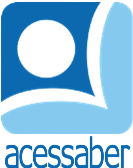 PROF:_______________________________________TURMA:___________NOME:________________________________________________________O SEGREDO DE GISELE 	No meio da savana, havia um enorme lago, onde os filhotes se refrescavam no fim da tarde. Macacos, hipopótamos e zebras se misturaram, divertindo-se. Apenas Gisele, o hipopótamo fêmea, ficava de fora.	- Eu não vou me sujar com esse monte de lama e água – ela dizia.	Isso porque Gisele não sabia nadar e tinha vergonha de pedir ajuda para aprender. Com isso, ela acabava ficando sozinha enquanto os outros animais brincavam. Até que um dia, o macaco Lúcio se escondeu atrás dela e deu um grito. Gisele levou um susto tão grande que acabou caindo na água!	Apavorada por não saber nadar, Gisele começou a gritar e a bater as patas na água. Depressa, os animais se aproximaram e a ajudaram a sair da lagoa. Lúcio se aproximou e pediu desculpas pelo susto.	- Eu não queria fazer mal, só queria que você brincasse com a gente! – ele falou.	Gisele ficou muito feliz por saber que poderia brincar com todos. Com o tempo, ela descobriu que nadar não era tão difícil quanto imaginava, e que não havia problema algum em que não sabia fazer algo, pois poderia aprender!180 histórias para se divertir. 
Editora: Ciranda Cultural.QuestõesQual é o título do texto?R: __________________________________________________________________Quantos parágrafos há no texto?R: __________________________________________________________________Onde se passa a história?R: __________________________________________________________________Quem é o personagem principal da história?R: __________________________________________________________________Qual é o problema de Gisele?R: ______________________________________________________________________________________________________________________________________O que Lúcio fez com Gisele?R: __________________________________________________________________________________________________________________________________________________________________________________________________________Por que Lúcio decidiu fazer isso?R: __________________________________________________________________________________________________________________________________________________________________________________________________________Faça uma ilustração da história: